*背面依活動經費項目順序，浮貼憑證單據112學年度第二學期 第十三屆學生自治會 活動執行成果及經費核銷表112學年度第二學期 第十三屆學生自治會 活動執行成果及經費核銷表112學年度第二學期 第十三屆學生自治會 活動執行成果及經費核銷表112學年度第二學期 第十三屆學生自治會 活動執行成果及經費核銷表活動名稱修平K歌王-音為有你修平K歌王-音為有你修平K歌王-音為有你活動具體辦理方式為提倡正當休閒活動，培養學生穩健台風，鼓勵學生勇於表現自我，讓喜歡唱歌的同學都能在舞台上盡情的發揮，並達到陶冶性情、豐富生活樂趣，揮灑青春之目的。(請詳細列出，至少二行)為提倡正當休閒活動，培養學生穩健台風，鼓勵學生勇於表現自我，讓喜歡唱歌的同學都能在舞台上盡情的發揮，並達到陶冶性情、豐富生活樂趣，揮灑青春之目的。(請詳細列出，至少二行)為提倡正當休閒活動，培養學生穩健台風，鼓勵學生勇於表現自我，讓喜歡唱歌的同學都能在舞台上盡情的發揮，並達到陶冶性情、豐富生活樂趣，揮灑青春之目的。(請詳細列出，至少二行)活動日期110年03月17日12時10分 至15時40分110年03月30日17時00分 至19時00分110年03月31日11時30分 至16時30分活動地點修平科技大學C、D棟廣場參加對象統計參加對象統計參加對象統計參加對象統計1.主辦學校教職員人數：  5  人2.主辦學校學生人數：  121  人3.其他(請自行填入身分別：跨校學生)：  10  人1.主辦學校教職員人數：  5  人2.主辦學校學生人數：  121  人3.其他(請自行填入身分別：跨校學生)：  10  人1.主辦學校教職員人數：  5  人2.主辦學校學生人數：  121  人3.其他(請自行填入身分別：跨校學生)：  10  人1.主辦學校教職員人數：  5  人2.主辦學校學生人數：  121  人3.其他(請自行填入身分別：跨校學生)：  10  人本次活動之量化績效本次活動之量化績效本次活動之量化績效本次活動之量化績效一、本次活動參與總人數 136 人二、本次活動整體滿意度 87.4 % 一、本次活動參與總人數 136 人二、本次活動整體滿意度 87.4 % 一、本次活動參與總人數 136 人二、本次活動整體滿意度 87.4 % 一、本次活動參與總人數 136 人二、本次活動整體滿意度 87.4 % 活動成效與改善活動成效與改善活動成效與改善活動成效與改善本活動對學生/教師之助益為何？(請詳細列出，至少三點)一、學生能夠勇於表現自我，也能垮養自信心。二、促進校內同學互相交流機會。三、鼓勵學生提升人際關係及提升校圉風氣。四、提升學生參加活動意願。下次辦理相關活動時，會如何改善以提升成效？(請詳細列出，至少三點)一、活動分配人力可再分配更清楚。二、下次活動務必要先彩排過。三、活動宣傳期可再拉長。本活動對學生/教師之助益為何？(請詳細列出，至少三點)一、學生能夠勇於表現自我，也能垮養自信心。二、促進校內同學互相交流機會。三、鼓勵學生提升人際關係及提升校圉風氣。四、提升學生參加活動意願。下次辦理相關活動時，會如何改善以提升成效？(請詳細列出，至少三點)一、活動分配人力可再分配更清楚。二、下次活動務必要先彩排過。三、活動宣傳期可再拉長。本活動對學生/教師之助益為何？(請詳細列出，至少三點)一、學生能夠勇於表現自我，也能垮養自信心。二、促進校內同學互相交流機會。三、鼓勵學生提升人際關係及提升校圉風氣。四、提升學生參加活動意願。下次辦理相關活動時，會如何改善以提升成效？(請詳細列出，至少三點)一、活動分配人力可再分配更清楚。二、下次活動務必要先彩排過。三、活動宣傳期可再拉長。本活動對學生/教師之助益為何？(請詳細列出，至少三點)一、學生能夠勇於表現自我，也能垮養自信心。二、促進校內同學互相交流機會。三、鼓勵學生提升人際關係及提升校圉風氣。四、提升學生參加活動意願。下次辦理相關活動時，會如何改善以提升成效？(請詳細列出，至少三點)一、活動分配人力可再分配更清楚。二、下次活動務必要先彩排過。三、活動宣傳期可再拉長。活動執行成果照片活動執行成果照片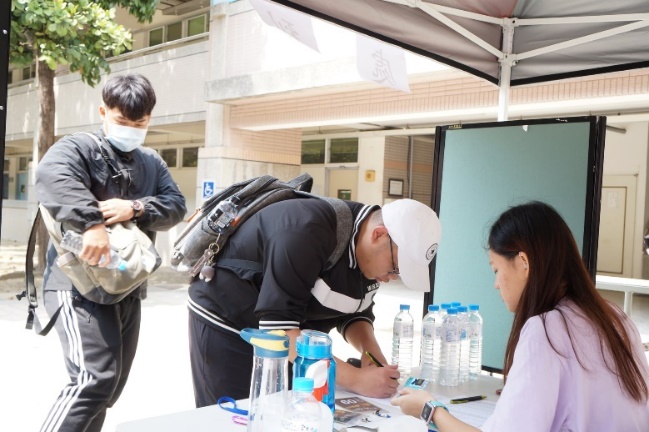 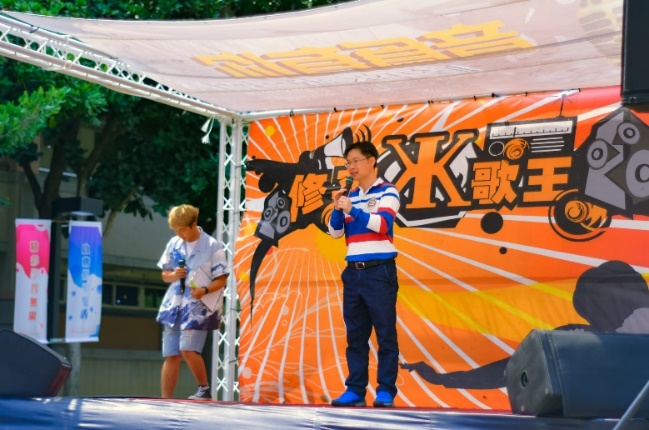 活動說明：活動簽到活動說明：長官致詞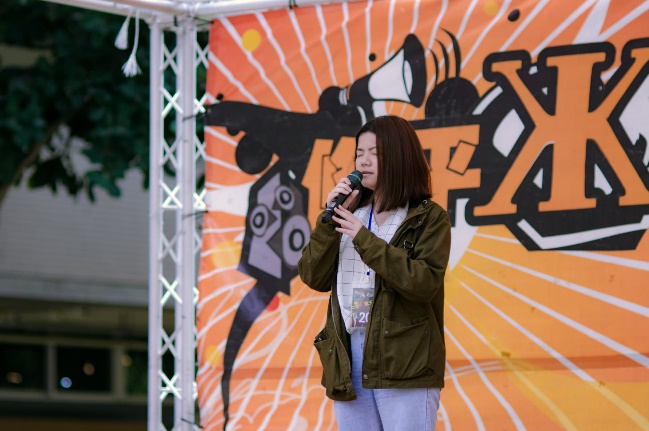 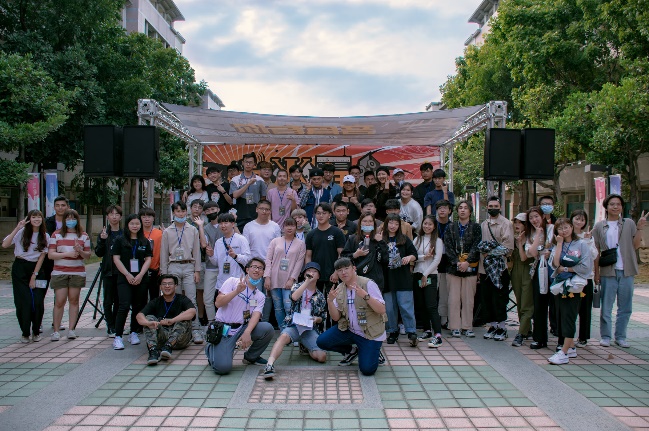 活動說明：預賽活動過程活動說明：預賽大合照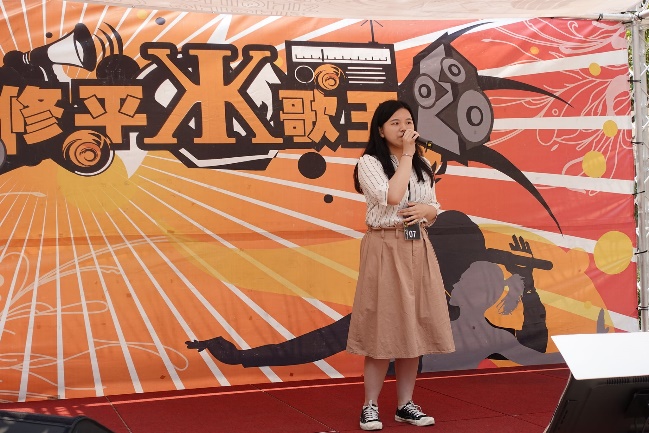 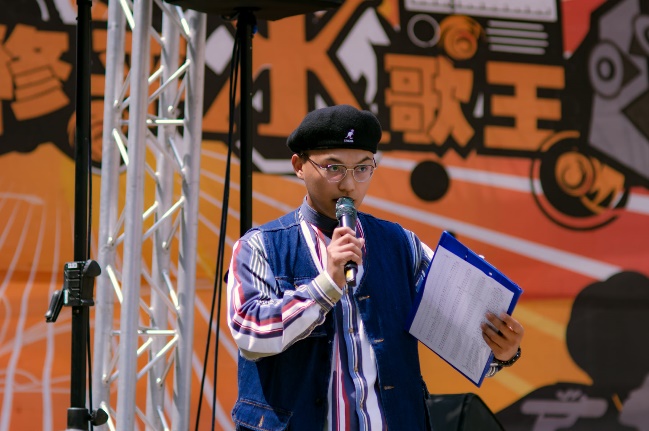 活動說明：決賽活動過程活動說明：評審講評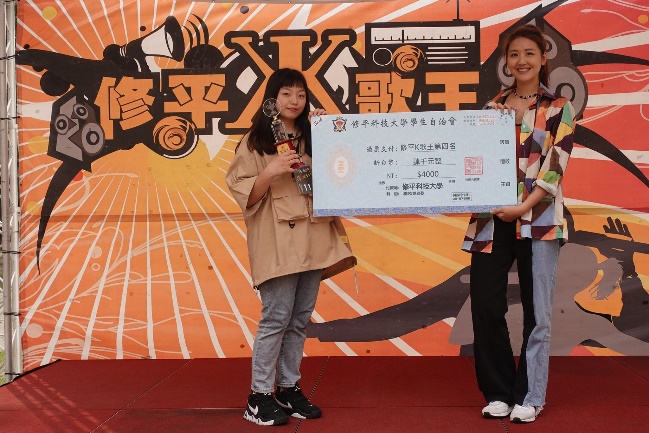 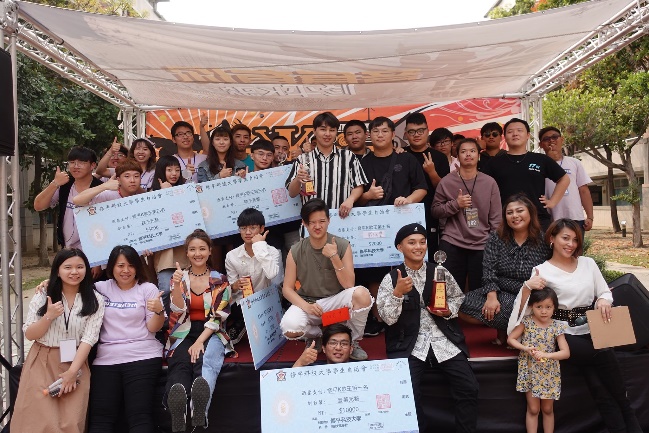 活動說明：決賽頒獎活動說明：決賽大合照經費核銷表經費核銷表經費核銷表經費核銷表經費核銷表經費核銷表經費核銷表經費核銷表經費核銷表經費核銷表經費核銷表經費來源經費來源□社費／系會費$                 □學輔經費$                      ■學生會會費$  48,010■其他經費；高教深耕計畫$  40,000□社費／系會費$                 □學輔經費$                      ■學生會會費$  48,010■其他經費；高教深耕計畫$  40,000□社費／系會費$                 □學輔經費$                      ■學生會會費$  48,010■其他經費；高教深耕計畫$  40,000□社費／系會費$                 □學輔經費$                      ■學生會會費$  48,010■其他經費；高教深耕計畫$  40,000□社費／系會費$                 □學輔經費$                      ■學生會會費$  48,010■其他經費；高教深耕計畫$  40,000□社費／系會費$                 □學輔經費$                      ■學生會會費$  48,010■其他經費；高教深耕計畫$  40,000□社費／系會費$                 □學輔經費$                      ■學生會會費$  48,010■其他經費；高教深耕計畫$  40,000□社費／系會費$                 □學輔經費$                      ■學生會會費$  48,010■其他經費；高教深耕計畫$  40,000□社費／系會費$                 □學輔經費$                      ■學生會會費$  48,010■其他經費；高教深耕計畫$  40,000經費分項說明經費分項說明經費分項說明經費分項說明經費分項說明經費分項說明經費分項說明經費分項說明經費分項說明經費分項說明經費分項說明經費項目經費項目經費項目經費項目申請金額申請金額核銷金額核銷金額餘額餘額備註1餐費餐費餐費$7,010$7,010$6,620$6,620$390$390學生會費2獎金費獎金費獎金費$30,000$30,000$30,000$30,000$0$0高教深耕計畫3印刷費印刷費印刷費$900$900$2,950$2,950-$2,050-$2,050學生會費4獎盃費獎盃費獎盃費$5,440$5,440$5,440$5,440$0$0學生會費5評審費評審費評審費$18,000$18,000$9,000$9,000$9,000$9,000學生會費6主持費主持費主持費$4,000$4,000$4,000$4,000$0$0學生會費7設備租借費設備租借費設備租借費$30,000$30,000$30,000$30,000$0$0學生會費$20,000高教深耕計畫$10,0008雜支雜支雜支$650$650$0$0$650$650學生會費9報名費報名費報名費$1,500$1,500$0$0$1,500$1,500報名費收入總計總計總計總計$97,500$97,500$88,010$88,010$9,490$9,490經費明細表經費明細表經費明細表經費明細表經費明細表經費明細表經費明細表經費明細表經費明細表經費明細表經費明細表經費支出項目經費支出項目經費支出項目憑證編號憑證編號品名品名金額金額小計備註餐費餐費餐費1-11-13/17便當3/17便當$1,540$1,540$6,620學生會費餐費餐費餐費1-21-23/17飲料3/17飲料$660$660$6,620學生會費餐費餐費餐費1-31-33/17咖啡3/17咖啡$47$47$6,620學生會費餐費餐費餐費1-41-43/30麥當勞3/30麥當勞$1,470$1,470$6,620學生會費餐費餐費餐費1-51-53/31便當3/31便當$1,960$1,960$6,620學生會費餐費餐費餐費1-61-63/31飲料3/31飲料$650$650$6,620學生會費餐費餐費餐費1-71-73/31咖啡3/31咖啡$98$98$6,620學生會費餐費餐費餐費1-81-8箱水箱水$195$195$6,620學生會費獎金費獎金費獎金費2-12-1獎金獎金$30,000$30,000$30,000高教深耕計畫印刷費印刷費印刷費3-13-1海報海報$900$900$2,950學生會費印刷費印刷費印刷費3-23-2支票板支票板$2050$2050$2,950學生會費獎盃費獎盃費獎盃費4-14-1獎盃獎盃$5,440$5,440$5,440學生會費評審費評審費評審費5-15-1評審費評審費$9,000$9,000$9,000學生會費主持費主持費主持費6-16-1主持費主持費$4,000$4,000$4,000學生會費設備租借費設備租借費設備租借費7-17-1設備租借乙式設備租借乙式$30,000$30,000$30,000學生會費$20,000高教深耕計畫$10,000總計總計總計總計總計$88,010$88,010$88,010製表人:曾紀嶠製表人:曾紀嶠製表人:曾紀嶠製表人:曾紀嶠製表人:曾紀嶠製表人:曾紀嶠製表人:曾紀嶠製表人:曾紀嶠製表人:曾紀嶠製表人:曾紀嶠製表人:曾紀嶠重要提醒重要提醒重要提醒重要提醒重要提醒重要提醒活動執行成果及經費核銷表注意事項(1)電子式統一發票，請複印並和正本一起浮貼。(2)發票黏貼順序，請按照明細表順序，依序浮貼下來(左上開始)。(3)核完章請壓日期時間。如:陳小明(4)活動執行經費為【學生會費】且【未預借】經費之社團，請務必填寫「活動經費請領表」。(5)活動執行經費核銷完成，請於課外組通知後，盡速至課外組出納領款。活動執行成果及經費核銷表注意事項(1)電子式統一發票，請複印並和正本一起浮貼。(2)發票黏貼順序，請按照明細表順序，依序浮貼下來(左上開始)。(3)核完章請壓日期時間。如:陳小明(4)活動執行經費為【學生會費】且【未預借】經費之社團，請務必填寫「活動經費請領表」。(5)活動執行經費核銷完成，請於課外組通知後，盡速至課外組出納領款。活動執行成果及經費核銷表注意事項(1)電子式統一發票，請複印並和正本一起浮貼。(2)發票黏貼順序，請按照明細表順序，依序浮貼下來(左上開始)。(3)核完章請壓日期時間。如:陳小明(4)活動執行經費為【學生會費】且【未預借】經費之社團，請務必填寫「活動經費請領表」。(5)活動執行經費核銷完成，請於課外組通知後，盡速至課外組出納領款。活動執行成果及經費核銷表注意事項(1)電子式統一發票，請複印並和正本一起浮貼。(2)發票黏貼順序，請按照明細表順序，依序浮貼下來(左上開始)。(3)核完章請壓日期時間。如:陳小明(4)活動執行經費為【學生會費】且【未預借】經費之社團，請務必填寫「活動經費請領表」。(5)活動執行經費核銷完成，請於課外組通知後，盡速至課外組出納領款。活動執行成果及經費核銷表注意事項(1)電子式統一發票，請複印並和正本一起浮貼。(2)發票黏貼順序，請按照明細表順序，依序浮貼下來(左上開始)。(3)核完章請壓日期時間。如:陳小明(4)活動執行經費為【學生會費】且【未預借】經費之社團，請務必填寫「活動經費請領表」。(5)活動執行經費核銷完成，請於課外組通知後，盡速至課外組出納領款。活動執行成果及經費核銷表注意事項(1)電子式統一發票，請複印並和正本一起浮貼。(2)發票黏貼順序，請按照明細表順序，依序浮貼下來(左上開始)。(3)核完章請壓日期時間。如:陳小明(4)活動執行經費為【學生會費】且【未預借】經費之社團，請務必填寫「活動經費請領表」。(5)活動執行經費核銷完成，請於課外組通知後，盡速至課外組出納領款。核章欄核章欄核章欄核章欄核章欄核章欄活動執秘指導老師指導老師社長/系會長系主任(系學會才需找系主任核章)系主任(系學會才需找系主任核章)學生自治會(使用「學生會費」，才需經過學生自治會核章)學生自治會(使用「學生會費」，才需經過學生自治會核章)學生自治會(使用「學生會費」，才需經過學生自治會核章)學生自治會(使用「學生會費」，才需經過學生自治會核章)學生自治會(使用「學生會費」，才需經過學生自治會核章)學生自治會(使用「學生會費」，才需經過學生自治會核章)行政中心行政中心學生議會學生議會學生自治會學生自治會學務處學務處學務處學務處學務處學務處社團輔導老師社團輔導老師課外組組長課外組組長學務長學務長課外組出納課外組出納課外組組長課外組組長學務長學務長112學年度第二學期 第十三屆學生自治會 活動經費請領表112學年度第二學期 第十三屆學生自治會 活動經費請領表112學年度第二學期 第十三屆學生自治會 活動經費請領表112學年度第二學期 第十三屆學生自治會 活動經費請領表112學年度第二學期 第十三屆學生自治會 活動經費請領表112學年度第二學期 第十三屆學生自治會 活動經費請領表112學年度第二學期 第十三屆學生自治會 活動經費請領表112學年度第二學期 第十三屆學生自治會 活動經費請領表112學年度第二學期 第十三屆學生自治會 活動經費請領表活動名稱活動名稱修平K歌王-音為有你修平K歌王-音為有你修平K歌王-音為有你修平K歌王-音為有你修平K歌王-音為有你修平K歌王-音為有你修平K歌王-音為有你活動日期活動日期110年03月17日12時10分 至15時40分110年03月30日17時00分 至19時00分110年03月31日11時30分 至16時30分110年03月17日12時10分 至15時40分110年03月30日17時00分 至19時00分110年03月31日11時30分 至16時30分110年03月17日12時10分 至15時40分110年03月30日17時00分 至19時00分110年03月31日11時30分 至16時30分110年03月17日12時10分 至15時40分110年03月30日17時00分 至19時00分110年03月31日11時30分 至16時30分110年03月17日12時10分 至15時40分110年03月30日17時00分 至19時00分110年03月31日11時30分 至16時30分活動地點修平科技大學C、D棟廣場經費來源經費來源經費來源經費來源經費來源經費來源經費來源經費來源經費來源項目項目金額金額金額金額備註備註備註高教深耕計畫高教深耕計畫$40,000$40,000$40,000$40,000學生會費學生會費$56,000$56,000$56,000$56,000報名費報名費$1,500$1,500$1,500$1,500報名費收入報名費收入報名費收入合計合計$97,500$97,500$97,500$97,500(元)(元)(元)經費分項說明經費分項說明經費分項說明經費分項說明經費分項說明經費分項說明經費分項說明經費分項說明經費分項說明經費項目經費項目申請金額申請金額核銷金額核銷金額核銷金額餘額備註1餐費$7,010$7,010$6,620$6,620$6,620$390學生會費2獎金費$30,000$30,000$30,000$30,000$30,000$0高教深耕計畫3印刷費$900$900$2,950$2,950$2,950-$2,050學生會費4獎盃費$5,440$5,440$5,440$5,440$5,440$0學生會費5評審費$18,000$18,000$9,000$9,000$9,000$9,000學生會費6主持費$4,000$4,000$4,000$4,000$4,000$0學生會費7設備租借費$30,000$30,000$30,000$30,000$30,000$0學生會費$20,000高教深耕計畫$10,0008雜支$650$650$0$0$0$650學生會費9報名費$1,500$1,500$0$0$0$1,500報名費收入合計合計$97,500$97,500$88,010$88,010$88,010$9,490①還款金額①還款金額$9,490$9,490$9,490$9,490②實際領款金額②實際領款金額$88,010簽核欄簽核欄簽核欄簽核欄簽核欄簽核欄簽核欄簽核欄簽核欄①活動執秘①活動執秘①活動執秘⑥學生議會⑥學生議會⑥學生議會②總務/財務②總務/財務②總務/財務⑦學生自治會⑦學生自治會⑦學生自治會③社長/系會長③社長/系會長③社長/系會長⑧課外組輔導老師⑧課外組輔導老師⑧課外組輔導老師④指導老師④指導老師④指導老師⑨課外組出納⑨課外組出納⑨課外組出納⑤學生會行政中心⑤學生會行政中心⑤學生會行政中心⑩課外組組長⑩課外組組長⑩課外組組長領款人簽章 年         月        日領款人簽章 年         月        日領款人簽章 年         月        日領款人簽章 年         月        日領款人簽章 年         月        日領款人簽章 年         月        日領款人簽章 年         月        日領款人簽章 年         月        日領款人簽章 年         月        日